                  第三次段考通告            109.07.01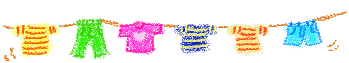 段考二日(07/10-07/13)全校第8節暫停舉行。第三次段考試程：考試範圍如下：考試時間：每節均為60分鐘，另8年級社會（地理、歷史、公民三科合科考）健體（健教、體育二科合科考）請自備2B鉛筆、橡皮擦；作文及手寫作答皆需使用黑色原子筆。07月10日 (五)07月10日 (五)07月10日 (五)07月10日 (五)07月10日 (五)第A節第B節第C節第D節第E節08：20至09：2009：40至10：4011：00至12：0013：45至14：4515：05至16：05國文健教作文自修自然07月13日 (一)07月13日 (一)07月13日 (一)07月13日 (一)07月13日 (一)第A節第B節第C節第D節第E節08：20至09：2009：40至10：4011：00至12：0013：45至14：4515：05至16：05社會自修英語自修數學科目7年級8年級國文第7課～第10課第9課～第12課語文常識二英語Lesson5～Lesson6Lesson7～Lesson9數學5-1～6-13-4～4-3自然Ch4～Ch5Ch5、6社會單元三各單元第5～6課健體健教2-2~第三篇體育知識健教2-2~第三篇體育知識